Лепка  «Ежик»Материал: игрушка ежика, образец для лепки, пластилин, семена подсолнечника, тарелочки.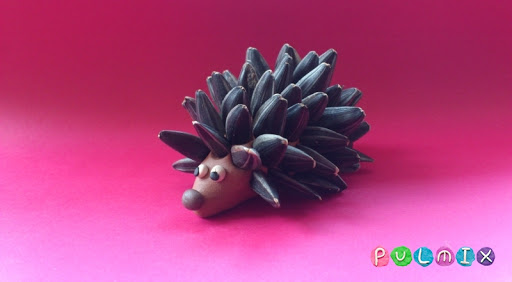 Взрослый: Кто это, посмотри. Правильно, это ёж. Послушайстихотворение про ёжикаЭто что же за комочекКовыляет между кочек,На себе несет комочек,Два листочка, и грибочек.Взрослый: давай рассмотрим ёжика. Взрослый подносит игрушечного ежика, предлагает рассмотреть.Взрослый: Что это?Ребенок: голова!Взрослый: правильно, это голова, что есть на ней?Ребенок: ушки, глазки и носик.Взрослый: да, правильно. А это туловище, повтори.Ребенок повторяет.Взрослый: а это что? Спрашивая  показывая на иголки.Иголки нужны ёжу, чтобы защищаться от зверей, которые больше его. Он сворачивается  клубочком и звери не могут до него дотронуться, потому что иголки колючие. Нашему гостю очень грустно, у него нет друзей, давай ему поможем. Мы слепим для него друга.Пальчиковая игра:Ежик топал по дорожке. И грибочки нес в лукошке,Чтоб грибочки сосчитать. Нужно пальцы разгибать.Взрослый:  Берем комок пластилина, раскатываем шар и превращаем его в яичко — спереди уже, сзади — шире, затем с помощью трех пальчиков вытягиваем мордочку. Вытягиваем и заостряем носик, слегка приподнимаем вверх, будто ежик принюхивается, где же растут грибочки. Посмотри у нашего ёжика есть друг. Чего у него не хватает?Ребенок: иголокВзрослый: поможем ёжику одеть иголки?Ребенок: Да!Взрослый: возьми по одной семечки и вставь её в спинку нашего ёжика, острым концом вверх, потому что он у нас колючий. Посмотри, какой красивый получился ёжик. Наш ёжик говорит нам спасибо, за то что мы помогли сделать ему друга.Чем мы с тобой занимались. Мы помогали ёжику сделать ему друга, и теперь ежам не страшно идти в лес. Тебе понравилось?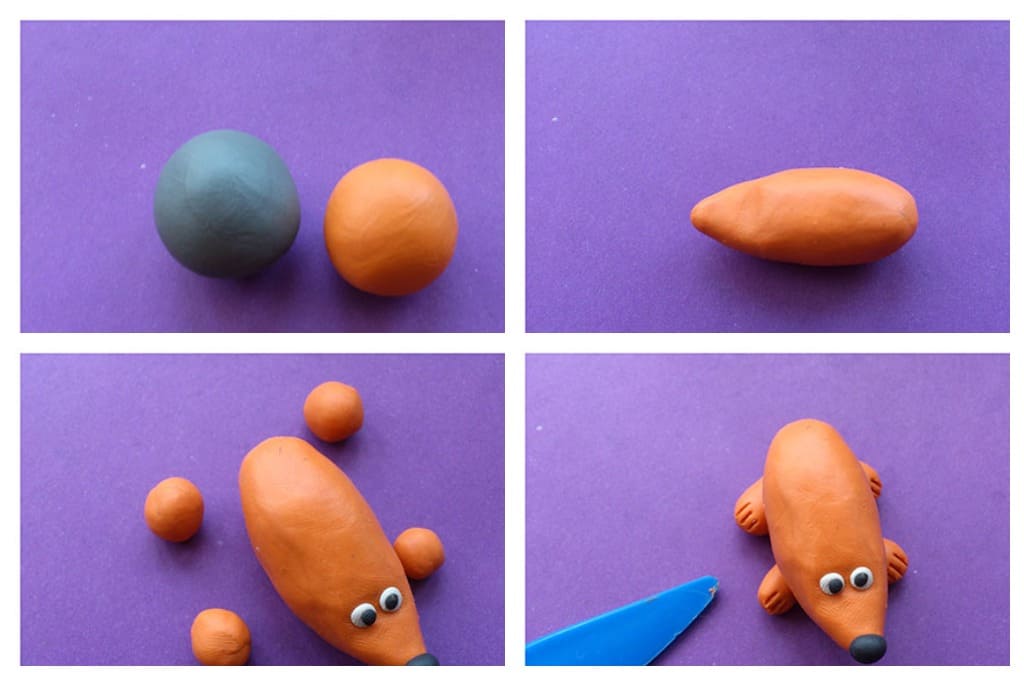 